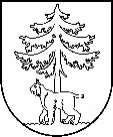 JĒKABPILS PILSĒTAS PAŠVALDĪBAIEPIRKUMU KOMISIJA Reģistrācijas Nr.90000024205Brīvības iela 120, Jēkabpils, LV – 5201Tālrunis 65236777, fakss 65207304, elektroniskais pasts vpa@jekabpils.lvJēkabpilīLĒMUMS 2016.gada 14.jūnijā I. INFORMĀCIJA PAR IEPIRKUMUII. INFORMĀCIJA PAR PRETENDENTIEMIII. INFORMĀCIJA PAR UZVARĒTĀJUIV. LĒMUMA PĀRSŪDZĒŠANAS KĀRTĪBAKomisijas priekšsēdētājs						 R.SkrējānsKomisijas priekšsēdētāja vietnieks					A.KozlovskisKomisijas locekļi							S.Lazare									A.BarkānsPasūtītājs:Jēkabpils pilsētas pašvaldībaIepirkumu komisijas izveidošanas pamatojums:Jēkabpils pilsētas domes sēdes 2016.gada 2.jūnija lēmumu Nr.163 (protokols Nr.15, 8.§)Iepirkuma nosaukums:Remontmateriālu piegāde Jēkabpils pilsētas pašvaldības vajadzībāmIepirkuma identifikācijas numurs:JPP 2016/46Iepirkuma pamatojums:Publisko iepirkumu likuma 8².pants Paziņojums par plānoto līgumu publicēts Iepirkuma uzraudzības biroja mājaslapā internetā:31.05.2016.   Pretendents,   kas iesniedza piedāvājumu un  piedāvātā vērtējamā cena EUR bez PVN SIA "Sedumi"2422,05Noraidītie pretendenti unnoraidīšanas iemesli--Pretendents, kuram piešķirtas līguma slēgšanas tiesībasSIA "Sedumi"  Uzvarētāja piedāvātā vērtējamā cena  EUR bez PVN2422,05Uzvarētāja salīdzinošās priekšrocībasPiedāvājums ar viszemāko līgumcenu, kas atbilst publiskā iepirkuma nolikuma prasībāmLēmumsPiešķirt iepirkuma līguma slēgšanas tiesības ar līgumcenu 5702,48 euro bez PVN gadāSaistītie protokoli31.05.2016. Pašvaldības iepirkumu komisijas sēdes protokols Nr. 156;14.06.2016. Pašvaldības iepirkumu komisijas sēdes protokols Nr. 175.Saskaņā ar PIL 8².panta astoņpadsmito daļu, Pretendents, kas iesniedzis piedāvājumu iepirkumā, uz kuru attiecas Publisko iepirkumu likuma 8².panta noteikumi, un uzskata, ka ir aizskartas tā tiesības vai ir iespējams šo tiesību aizskārums, ir tiesīgs pieņemto lēmumu pārsūdzēt Administratīvajā rajona tiesā Administratīvā procesa likumā noteiktajā kārtībā. Administratīvās rajona tiesas spriedumu var pārsūdzēt kasācijas kārtībā Augstākās tiesas Senāta Administratīvo lietu departamentā. Lēmuma pārsūdzēšana neaptur tā darbību.